下列署名方要求中国船级社按照CCS规范和/或相关法定要求对船舶/海上设施提供检验和发证服务，我方将提供必要的图纸资料和充分安全的检验条件，并承诺支付相关费用。The undersigned hereby requests CHINA CLASSIFICATION SOCIETY to provide the survey & certification service for the follwing ship/unit in accordance with the CCS Rules and/or relevant statutory requirememts, we will provide drawings and adequate & safe survey condition as required by CCS and bear all survey fee and expenses involved.中  国  船  级  社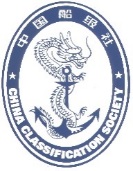 CHINA CLASSIFICATION SOCIETY船舶/海上设施营运检验服务通知单REQUEST FOR SURVEYS OF SHIP/UNIT IN SERVICEForm AFC-1Form AFC-1中  国  船  级  社CHINA CLASSIFICATION SOCIETY船舶/海上设施营运检验服务通知单REQUEST FOR SURVEYS OF SHIP/UNIT IN SERVICENo.船舶/海上设施名称Name of Ship/Unit船舶/海上设施名称Name of Ship/Unit登记号CCS No.登记号CCS No.登记号CCS No.登记号CCS No.登记号CCS No.登记号CCS No.登记号CCS No.登记号CCS No.船旗Flag船旗Flag船舶/海上设施种类Type of Ship/Unit船舶/海上设施种类Type of Ship/Unit船舶/海上设施种类Type of Ship/Unit船舶/海上设施种类Type of Ship/Unit船舶/海上设施种类Type of Ship/Unit船舶/海上设施种类Type of Ship/Unit船舶/海上设施种类Type of Ship/Unit船舶/海上设施种类Type of Ship/Unit船舶/海上设施地点Location of Ship/Unit船舶/海上设施地点Location of Ship/Unit登轮检验On-board Survey远程检验Remote Survey登轮检验On-board Survey远程检验Remote Survey登轮检验On-board Survey远程检验Remote Survey登轮检验On-board Survey远程检验Remote Survey登轮检验On-board Survey远程检验Remote Survey登轮检验On-board Survey远程检验Remote Survey检验日期Survey Date检验日期Survey Date检验日期Survey Date检验日期Survey Date客户Client客户Client联系人Contacts联系人Contacts联系人Contacts联系人Contacts客户Client客户Client电话Tel.电话Tel.传真Fax传真Fax邮箱Email邮箱Email邮箱Email代理信息Agency代理信息Agency联系人Contacts联系人Contacts联系人Contacts联系人Contacts代理信息Agency代理信息Agency电话Tel.电话Tel.传真Fax传真Fax邮箱Email邮箱Email邮箱Email证书寄送地址Certificates Mailing Add.证书寄送地址Certificates Mailing Add.联系人Contacts联系人Contacts联系人Contacts联系人Contacts证书寄送地址Certificates Mailing Add.证书寄送地址Certificates Mailing Add.电话Tel.电话Tel.传真Fax传真Fax邮箱Email邮箱Email邮箱Email船级检验Class Survey船级检验Class Survey船级检验Class Survey船级检验Class Survey船级检验Class Survey船级检验Class Survey船级检验Class Survey船级检验Class Survey船级检验Class Survey船级检验Class Survey船级检验Class Survey船级检验Class Survey船级检验Class Survey船级检验Class Survey船级检验Class Survey船级检验Class Survey船级检验Class Survey船级检验Class Survey年检Annual Survey年检Annual Survey年检Annual Survey年检Annual Survey年检Annual Survey年检Annual Survey年检Annual Survey年检Annual Survey年检Annual Survey年检Annual Survey(开始/进行中/完成Commenced/Partial/Completed)(开始/进行中/完成Commenced/Partial/Completed)(开始/进行中/完成Commenced/Partial/Completed)(开始/进行中/完成Commenced/Partial/Completed)(开始/进行中/完成Commenced/Partial/Completed)(开始/进行中/完成Commenced/Partial/Completed)(开始/进行中/完成Commenced/Partial/Completed)(开始/进行中/完成Commenced/Partial/Completed)中间检验Intermediate Survey中间检验Intermediate Survey中间检验Intermediate Survey中间检验Intermediate Survey中间检验Intermediate Survey中间检验Intermediate Survey中间检验Intermediate Survey中间检验Intermediate Survey中间检验Intermediate Survey中间检验Intermediate Survey(开始/进行中/完成Commenced/Partial/Completed)(开始/进行中/完成Commenced/Partial/Completed)(开始/进行中/完成Commenced/Partial/Completed)(开始/进行中/完成Commenced/Partial/Completed)(开始/进行中/完成Commenced/Partial/Completed)(开始/进行中/完成Commenced/Partial/Completed)(开始/进行中/完成Commenced/Partial/Completed)(开始/进行中/完成Commenced/Partial/Completed)特检 (船体/轮机/冷藏装置) Special Survey (Hull/Machinery/Refrigerator)特检 (船体/轮机/冷藏装置) Special Survey (Hull/Machinery/Refrigerator)特检 (船体/轮机/冷藏装置) Special Survey (Hull/Machinery/Refrigerator)特检 (船体/轮机/冷藏装置) Special Survey (Hull/Machinery/Refrigerator)特检 (船体/轮机/冷藏装置) Special Survey (Hull/Machinery/Refrigerator)特检 (船体/轮机/冷藏装置) Special Survey (Hull/Machinery/Refrigerator)特检 (船体/轮机/冷藏装置) Special Survey (Hull/Machinery/Refrigerator)特检 (船体/轮机/冷藏装置) Special Survey (Hull/Machinery/Refrigerator)特检 (船体/轮机/冷藏装置) Special Survey (Hull/Machinery/Refrigerator)特检 (船体/轮机/冷藏装置) Special Survey (Hull/Machinery/Refrigerator)(开始/进行中/完成Commenced/Partial/Completed)(开始/进行中/完成Commenced/Partial/Completed)(开始/进行中/完成Commenced/Partial/Completed)(开始/进行中/完成Commenced/Partial/Completed)(开始/进行中/完成Commenced/Partial/Completed)(开始/进行中/完成Commenced/Partial/Completed)(开始/进行中/完成Commenced/Partial/Completed)(开始/进行中/完成Commenced/Partial/Completed)循环检验 (船体/轮机) Continuous Survey (Hull/Machinery)循环检验 (船体/轮机) Continuous Survey (Hull/Machinery)循环检验 (船体/轮机) Continuous Survey (Hull/Machinery)循环检验 (船体/轮机) Continuous Survey (Hull/Machinery)循环检验 (船体/轮机) Continuous Survey (Hull/Machinery)循环检验 (船体/轮机) Continuous Survey (Hull/Machinery)循环检验 (船体/轮机) Continuous Survey (Hull/Machinery)循环检验 (船体/轮机) Continuous Survey (Hull/Machinery)循环检验 (船体/轮机) Continuous Survey (Hull/Machinery)循环检验 (船体/轮机) Continuous Survey (Hull/Machinery)锅炉检验Boiler Survey锅炉检验Boiler Survey锅炉检验Boiler Survey锅炉检验Boiler Survey锅炉检验Boiler Survey锅炉检验Boiler Survey锅炉检验Boiler Survey锅炉检验Boiler Survey坞检/水下检验 Docking/In-water Survey坞检/水下检验 Docking/In-water Survey坞检/水下检验 Docking/In-water Survey坞检/水下检验 Docking/In-water Survey坞检/水下检验 Docking/In-water Survey坞检/水下检验 Docking/In-water Survey坞检/水下检验 Docking/In-water Survey坞检/水下检验 Docking/In-water Survey坞检/水下检验 Docking/In-water Survey坞检/水下检验 Docking/In-water Survey临时检验Occasional Survey临时检验Occasional Survey临时检验Occasional Survey临时检验Occasional Survey临时检验Occasional Survey临时检验Occasional Survey临时检验Occasional Survey临时检验Occasional Survey艉轴检验 (常规/部分/变通/方法1/2/3/4) Screwshaft Survey (Normal/Partial/Modified/Method 1234)艉轴检验 (常规/部分/变通/方法1/2/3/4) Screwshaft Survey (Normal/Partial/Modified/Method 1234)艉轴检验 (常规/部分/变通/方法1/2/3/4) Screwshaft Survey (Normal/Partial/Modified/Method 1234)艉轴检验 (常规/部分/变通/方法1/2/3/4) Screwshaft Survey (Normal/Partial/Modified/Method 1234)艉轴检验 (常规/部分/变通/方法1/2/3/4) Screwshaft Survey (Normal/Partial/Modified/Method 1234)艉轴检验 (常规/部分/变通/方法1/2/3/4) Screwshaft Survey (Normal/Partial/Modified/Method 1234)艉轴检验 (常规/部分/变通/方法1/2/3/4) Screwshaft Survey (Normal/Partial/Modified/Method 1234)艉轴检验 (常规/部分/变通/方法1/2/3/4) Screwshaft Survey (Normal/Partial/Modified/Method 1234)艉轴检验 (常规/部分/变通/方法1/2/3/4) Screwshaft Survey (Normal/Partial/Modified/Method 1234)艉轴检验 (常规/部分/变通/方法1/2/3/4) Screwshaft Survey (Normal/Partial/Modified/Method 1234)展期Postponement for展期Postponement for展期Postponement for展期Postponement for维护保养计划 PMS (Initial Audit/Annual Audit/Implementation Survey)维护保养计划 PMS (Initial Audit/Annual Audit/Implementation Survey)维护保养计划 PMS (Initial Audit/Annual Audit/Implementation Survey)维护保养计划 PMS (Initial Audit/Annual Audit/Implementation Survey)维护保养计划 PMS (Initial Audit/Annual Audit/Implementation Survey)维护保养计划 PMS (Initial Audit/Annual Audit/Implementation Survey)维护保养计划 PMS (Initial Audit/Annual Audit/Implementation Survey)维护保养计划 PMS (Initial Audit/Annual Audit/Implementation Survey)维护保养计划 PMS (Initial Audit/Annual Audit/Implementation Survey)维护保养计划 PMS (Initial Audit/Annual Audit/Implementation Survey)损坏/修理检验 Damage Survey / Repair Survey损坏/修理检验 Damage Survey / Repair Survey损坏/修理检验 Damage Survey / Repair Survey损坏/修理检验 Damage Survey / Repair Survey损坏/修理检验 Damage Survey / Repair Survey损坏/修理检验 Damage Survey / Repair Survey损坏/修理检验 Damage Survey / Repair Survey损坏/修理检验 Damage Survey / Repair Survey其他Others法定检验Statutory Surveys法定检验Statutory Surveys法定检验Statutory Surveys法定检验Statutory Surveys法定检验Statutory Surveys初次
Initial初次
Initial年度
Annual年度
Annual定期
Periodical定期
Periodical中间
Intermediate中间
Intermediate中间
Intermediate中间
Intermediate换证
Renewal换证
Renewal附加
Additional载重线Load Line载重线Load Line载重线Load Line载重线Load Line载重线Load Line构造安全Safety Construction构造安全Safety Construction构造安全Safety Construction构造安全Safety Construction构造安全Safety Construction设备安全Safety Equipment设备安全Safety Equipment设备安全Safety Equipment设备安全Safety Equipment设备安全Safety Equipment无线电安全Safety Radio无线电安全Safety Radio无线电安全Safety Radio无线电安全Safety Radio无线电安全Safety Radio防油污MARPOL Annex I(Oil Pollution Prevention)防油污MARPOL Annex I(Oil Pollution Prevention)防油污MARPOL Annex I(Oil Pollution Prevention)防油污MARPOL Annex I(Oil Pollution Prevention)防油污MARPOL Annex I(Oil Pollution Prevention)防有毒液体MARPOL Annex II防有毒液体MARPOL Annex II防有毒液体MARPOL Annex II防有毒液体MARPOL Annex II防有毒液体MARPOL Annex II防生活污水MARPOL Annex IV(Sewage Pollution Prevention)防生活污水MARPOL Annex IV(Sewage Pollution Prevention)防生活污水MARPOL Annex IV(Sewage Pollution Prevention)防生活污水MARPOL Annex IV(Sewage Pollution Prevention)防生活污水MARPOL Annex IV(Sewage Pollution Prevention)防垃圾污染Garbage Prevention防垃圾污染Garbage Prevention防垃圾污染Garbage Prevention防垃圾污染Garbage Prevention防垃圾污染Garbage Prevention防大气污染MARPOL Annex VI(Air Pollution Prevention)防大气污染MARPOL Annex VI(Air Pollution Prevention)防大气污染MARPOL Annex VI(Air Pollution Prevention)防大气污染MARPOL Annex VI(Air Pollution Prevention)防大气污染MARPOL Annex VI(Air Pollution Prevention)能效Energy Efficiency能效Energy Efficiency能效Energy Efficiency能效Energy Efficiency能效Energy Efficiency危险品Dangerous Goods(SOLAS II-2/19)危险品Dangerous Goods(SOLAS II-2/19)危险品Dangerous Goods(SOLAS II-2/19)危险品Dangerous Goods(SOLAS II-2/19)危险品Dangerous Goods(SOLAS II-2/19)固体散货规则IMSBC Code固体散货规则IMSBC Code固体散货规则IMSBC Code固体散货规则IMSBC Code固体散货规则IMSBC Code散化规则IBC Code散化规则IBC Code散化规则IBC Code散化规则IBC Code散化规则IBC Code液化气规则IGC Code液化气规则IGC Code液化气规则IGC Code液化气规则IGC Code液化气规则IGC Code防污底Anti-Fouling防污底Anti-Fouling防污底Anti-Fouling防污底Anti-Fouling防污底Anti-Fouling客船安全Passenger Safety客船安全Passenger Safety客船安全Passenger Safety客船安全Passenger Safety客船安全Passenger Safety航行安全Navigation Safety航行安全Navigation Safety航行安全Navigation Safety航行安全Navigation Safety航行安全Navigation Safety压载水管理Ballast Water Management压载水管理Ballast Water Management压载水管理Ballast Water Management压载水管理Ballast Water Management压载水管理Ballast Water Management船员舱室Crew Accommodation船员舱室Crew Accommodation船员舱室Crew Accommodation船员舱室Crew Accommodation船员舱室Crew Accommodation设施安全MODU Safety设施安全MODU Safety设施安全MODU Safety设施安全MODU Safety设施安全MODU Safety起货设备Cargo Gear起货设备Cargo Gear起货设备Cargo Gear初次Survey Before Operating初次Survey Before Operating初次Survey Before Operating初次Survey Before Operating年度Annual年度Annual年度Annual年度Annual年度全面Annual Thorough年度全面Annual Thorough年度全面Annual Thorough年度全面Annual Thorough年度全面Annual Thorough年度全面Annual Thorough年度全面Annual Thorough起货设备Cargo Gear起货设备Cargo Gear起货设备Cargo Gear四年度Quadrennial四年度Quadrennial四年度Quadrennial四年度Quadrennial吊重Load Test吊重Load Test吊重Load Test吊重Load Test附加Additional附加Additional附加Additional附加Additional附加Additional附加Additional附加Additional其他Others船底外部检查 Ship’s Bottom Inspection  海上设施救生/无线电/信号设备 SCX  海上设施防污染 SCP船底外部检查 Ship’s Bottom Inspection  海上设施救生/无线电/信号设备 SCX  海上设施防污染 SCP船底外部检查 Ship’s Bottom Inspection  海上设施救生/无线电/信号设备 SCX  海上设施防污染 SCP船底外部检查 Ship’s Bottom Inspection  海上设施救生/无线电/信号设备 SCX  海上设施防污染 SCP船底外部检查 Ship’s Bottom Inspection  海上设施救生/无线电/信号设备 SCX  海上设施防污染 SCP船底外部检查 Ship’s Bottom Inspection  海上设施救生/无线电/信号设备 SCX  海上设施防污染 SCP船底外部检查 Ship’s Bottom Inspection  海上设施救生/无线电/信号设备 SCX  海上设施防污染 SCP船底外部检查 Ship’s Bottom Inspection  海上设施救生/无线电/信号设备 SCX  海上设施防污染 SCP船底外部检查 Ship’s Bottom Inspection  海上设施救生/无线电/信号设备 SCX  海上设施防污染 SCP船底外部检查 Ship’s Bottom Inspection  海上设施救生/无线电/信号设备 SCX  海上设施防污染 SCP船底外部检查 Ship’s Bottom Inspection  海上设施救生/无线电/信号设备 SCX  海上设施防污染 SCP船底外部检查 Ship’s Bottom Inspection  海上设施救生/无线电/信号设备 SCX  海上设施防污染 SCP船底外部检查 Ship’s Bottom Inspection  海上设施救生/无线电/信号设备 SCX  海上设施防污染 SCP船底外部检查 Ship’s Bottom Inspection  海上设施救生/无线电/信号设备 SCX  海上设施防污染 SCP船底外部检查 Ship’s Bottom Inspection  海上设施救生/无线电/信号设备 SCX  海上设施防污染 SCP船底外部检查 Ship’s Bottom Inspection  海上设施救生/无线电/信号设备 SCX  海上设施防污染 SCP船底外部检查 Ship’s Bottom Inspection  海上设施救生/无线电/信号设备 SCX  海上设施防污染 SCP签字盖章Signature and Stamp签字盖章Signature and Stamp签字盖章Signature and Stamp日期Date日期Date日期Date日期Date